Projet d'Annexe 3 de la Résolution 71: Glossaire de termesMOD	CL/39A3/1ANNEXE 3 DE LA RÉSOLUTION 71 (RÉV. bucharest, 2022)Glossaire de termesListe des termes dans les six langues officielles______________Conférence de plénipotentiaires (PP-22)
Bucarest, 26 septembre – 14 octobre 2022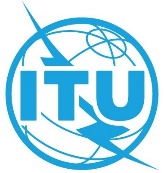 SÉANCE PLÉNIÈREAddendum 3 au
Document 39-F26 mai 2022Original: anglaisRapport du ConseilRapport du ConseilRapport du Groupe de travail du Conseil chargé d'élaborer le Plan stratégique et le Plan financier (GTC-SFP) pour la période 2024-2027Rapport du Groupe de travail du Conseil chargé d'élaborer le Plan stratégique et le Plan financier (GTC-SFP) pour la période 2024-2027PROJET D'ANNEXE 3 DE LA RÉSOLUTION 71: GLOSSAIRE DE TERMESPROJET D'ANNEXE 3 DE LA RÉSOLUTION 71: GLOSSAIRE DE TERMESTermeVersion de travailActivitésLes activités sont les divers travaux/services permettant de transformer les ressources (intrants) en produits1.CatalyseursMéthodes de travail qui permettent à l'Union d'atteindre ses buts et de concrétiser ses priorités de manière efficace et efficiente.Plan financierLe Plan financier, établi pour une période de quatre ans, définit les bases financières à partir desquelles les budgets biennaux sont établis.Le Plan financier est élaboré dans le cadre de la Décision 5 (Produits et charges de l'Union) qui reflète, notamment, le montant de l'unité contributive approuvé par la Conférence de plénipotentiaires. Il est coordonné avec le Plan stratégique, conformément à la Résolution 71, en ce sens que les ressources financières sont attribuées aux buts stratégiques de l'Union.IndicateursLes indicateurs sont les critères utilisés pour mesurer la réalisation des résultats et des cibles définis dans le cadre de présentation des résultats.IntrantsLes intrants sont des ressources – ressources financières, humaines, matérielles et technologiques par exemple – utilisées pour les activités en vue de fournir des produits.MissionLa mission désigne les principaux buts généraux de l'Union, conformément aux textes fondamentaux de l'UIT.Plan opérationnelLe Plan opérationnel est établi chaque année par le Bureau de chaque Secteur, après consultation du Groupe consultatif concerné, et par le Secrétariat général conformément au Plan stratégique et au Plan financier. Il contient le plan détaillé pour l'année à venir ainsi que des prévisions pour les trois années suivantes pour chaque Secteur et le Secrétariat général. Le Conseil examine et approuve les plans opérationnels quadriennaux glissants.RésultatsIndiquent si les principaux résultats relevant des priorités thématiques sont obtenus et sont habituellement, en partie mais pas en totalité, contrôlés par l'organisation.ProduitsRésultats, prestations, produits et services concrets finals résultant de la mise en œuvre par l'Union des plans opérationnels. Les produits constituent des objets de coût et sont représentés dans le système de comptabilité analytique applicable par des ordres internes. Les produits seront définis et évalués dans les plans opérationnels de chaque Secteur et du Secrétariat général1.Offres de produits et de servicesGamme de produits et de services de l'UIT qui sont déployés pour appuyer les travaux menés par l'Union au titre de ses priorités thématiques.Budgétisation axée sur les résultats (BAR)La budgétisation axée sur les résultats (BAR) est le processus d'établissement du budget du programme dans le cadre duquel: a) le programme est formulé afin de concrétiser un ensemble de priorités thématiques et de résultats prédéfinis; b) les résultats justifient les besoins de ressources, qui sont déterminés au titre des priorités thématiques; et c) le niveau effectif d'obtention des résultats est mesuré au moyen d'indicateurs de résultat.Gestion axée sur les résultats (GAR)La gestion axée sur les résultats (GAR) est une méthode de gestion qui permet d'orienter les processus, les ressources, les produits et les services d'une organisation vers l'obtention résultats mesurables. Elle définit les cadres et les outils de gestion nécessaires pour la planification stratégique, la gestion des risques, le suivi et l'évaluation des performances ainsi que le financement des activités sur la base de résultats ciblés.Cadre de présentation des résultatsOutil de gestion stratégique utilisé pour planifier, suivre, évaluer et établir des rapports selon la méthode GAR. Il définit la chronologie nécessaire à l'obtention, d'une part, des résultats souhaités (chaîne de résultats) – avec tout d'abord les intrants, puis les activités et les produits, regroupés sous la priorité thématique "Offres de produits et de services" et, enfin, les résultats – au niveau des priorités thématiques et, d'autre part, des effets recherchés – au niveau des buts stratégiques et des cibles définis pour l'UIT. Il explique la marche à suivre pour obtenir les résultats, y compris les relations de cause à effet ainsi que les hypothèses et risques sous-jacents. Le cadre de présentation des résultats est l'illustration de la réflexion au niveau stratégique pour l'ensemble de l'organisation.Buts stratégiquesButs de haut niveau de l'Union, qui lui permettent de s'acquitter de sa mission.Plan stratégiqueLe Plan stratégique définit la stratégie de l'Union pour une période de quatre ans afin que cette dernière s'acquitte de sa mission. Il définit les buts stratégiques, les priorités thématiques, les résultats, les offres de produits et de services et les catalyseurs, et constitue le plan de l'Union pendant cette période. Il est le principal instrument qui exprime la vision de l'Union. Le Plan stratégique devrait être mis en œuvre dans les limites financières fixées par la Conférence de plénipotentiaires.Risques stratégiquesLes risques stratégiques correspondent aux incertitudes et aux possibilités non exploitées qui influent sur la stratégie d'une organisation et sur la mise en œuvre de cette stratégie.Gestion des risques stratégiques (SRM)La gestion des risques stratégiques (SRM) est une méthode de gestion qui permet d'identifier et de cibler l'action sur les incertitudes et les possibilités non exploitées qui influent sur l'aptitude d'une organisation à s'acquitter de sa mission.Analyse des forces, faiblesses, possibilités et menaces (SWOT)étude menée par une organisation pour identifier ses forces et ses faiblesses ainsi que les problèmes auxquels elle doit faire face et les possibilités qui s'ouvrent à elle. Le sigle SWOT est constitué par la première lettre des termes anglais "strengths", "weaknesses", "opportunities" et "threats".Facteurs intrinsèques:–	Les forces sont les capacités qui permettent à l'organisation de bien s'acquitter de sa mission – capacités qu'il faut exploiter.–	Les faiblesses sont les caractéristiques qui nuisent au bon fonctionnement de l'organisation et doivent être corrigées.Facteurs extrinsèques:–	Les possibilités sont les tendances, les forces, les événements et les idées sur lesquels l'organisation doit miser.–	Les menaces sont les événements ou les forces qui peuvent échapper au contrôle de l'organisation, pour lesquels l'organisation doit prendre des mesures d'atténuation.Cibles et indicateurs relatifs aux ciblesLes cibles correspondent aux résultats que l'Union souhaite obtenir pour concrétiser ses buts stratégiques. Les indicateurs relatifs aux cibles indiquent si le but est atteint pendant la période couverte par le Plan stratégique. Les cibles ne sont pas toujours atteintes pour des raisons qui sont parfois indépendantes de la volonté de l'Union.Priorités thématiquesDomaines de travail sur lesquels l'Union concentre ses travaux et dans lesquels des résultats seront obtenus pour atteindre les buts stratégiques.ValeursConvictions communes à toute l'UIT qui déterminent ses priorités et guident tous les processus décisionnels.VisionLe monde meilleur envisagé par l'UIT.AnglaisArabeChinoisFrançaisRusseEspagnolActivitiesالأنشطة活动ActivitésВиды деятельностиActividadesEnablersالعوامل التمكينية推动因素CatalyseursСредства достижения целейFactores habilitadoresFinancial planالخطة المالية财务规划Plan financierФинансовый планPlan FinancieroIndicatorsالمؤشرات指标IndicateursПоказателиIndicadoresInputsالمدخلات投入，输入意见（取决于上下文）ContributionsИсходные ресурсыInsumosMissionالرسالة使命MissionМиссияMisiónOperational planالخطة التشغيلية运作规划Plan opérationnelОперативный планPlan OperacionalOutcomesالنتائج结果RésultatsКонечные результатыResultadosOutputsالنواتج输出成果ProduitsНамеченные результаты деятельностиProductosPerformance indicatorsمؤشرات الأداء绩效指标Indicateurs de performanceПоказатели деятельностиIndicadores de RendimientoProduct and service offeringsعروض المنتجات والخدمات产品和服务提供Offres de produits et de servicesПредлагаемые продукты и услугиOfertas de productos y serviciosResults-based budgetingالميزنة على أساس النتائج基于结果的预算
制定Budgétisation axée sur les résultatsСоставление бюджета, ориентированного на результатыElaboración del Presupuesto basado en los resultadosResults-based management الإدارة على أساس النتائج基于结果的管理Gestion axée sur les résultatsУправление, ориентированное на результатыGestión basada en los resultadosResults frameworkإطار النتائج结果框架Cadre de présentation des résultatsСтруктура результатовMarco de resultadosStrategic goalsالغايات الاستراتيجية总体战略目标Buts stratégiquesСтратегические целиMetas estratégicasStrategic planالخطة الاستراتيجية战略规划Plan stratégiqueСтратегический планPlan EstratégicoStrategic risksالمخاطر الاستراتيجية战略风险Risques stratégiquesСтратегические рискиRiesgos estratégicosStrategic risk management إدارة المخاطر الاستراتيجية战略风险管理Gestion des risques stratégiquesУправление стратегическими рискамиGestión de riesgos estratégicosStrengths, Weakness, Opportunities and Threats (SWOT) analysisتحليل مواطن القوة والضَعْف والفرص والمخاطر (SWOT)优势、劣势、机会与威胁（SWOT）分析Analyse des forces, faiblesses, possibilités et menaces (SWOT)Анализ сильных и слабых сторон, возможностей и угроз (SWOT)Análisis de fortalezas, debilidades, oportunidades y amenazas (SWOT)Targets and Target Indicators المقاصد ومؤشرات المقاصد具体目标和具体目标指标Cibles et indicateurs relatifs aux ciblesЦелевые показатели и индикаторы целевых показателейFinalidades e indicadores de finalidadThematic prioritiesالأولويات المواضيعية主题重点Priorités thématiquesТематические приоритетыPrioridades temáticasValuesالقيم价值观ValeursЦенностиValoresVisionالرؤية愿景VisionКонцепцияVisión